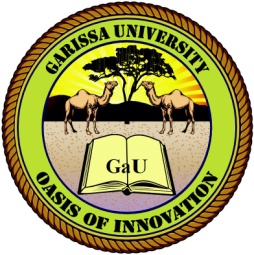 GARISSA UNIVERSITY UNIVERSITY EXAMINATION 2018/2019 ACADEMIC YEAR FOURSECOND SEMESTER EXAMINATIONSCHOOL OF INFORMATION SCIENCE AND TECHNOLOGYFOR THE DEGREE OF BACHELOR OF INFORMATION SCIENCECOURSE CODE: COM 419COURSE TITLE: COMPUTER SYSTEMS DESIGNEXAMINATION DURATION: 2 HOURSDATE: 06/02/2020		                               TIME: 09.00-11.00 AMINSTRUCTION TO CANDIDATESThe examination has FIVE (5) questionsQuestion ONE (1) is COMPULSORY Choose any other TWO (2) questions from the remaining FOUR (4) questionsUse sketch diagrams to illustrate your answer whenever necessaryDo not carry mobile phones or any other written materials in examination roomDo not write on this paperThis paper consists of THREE (3) printed pages               	please turn overQUESTION ONE (COMPULSORY)Describe a von Neuman architecture						                     [5 marks]What are the main functional components of a computer system	                                [8 marks]List two approaches to dealing with multiple interrupts.                                                    [2 marks]Consider two possible improvements that can be used to enhance a machine. You can either make multiply instructions run four times faster than before, or make memory access instructions run two times faster than before. You repeatedly run a program that takes 100 seconds to execute. Of this time, 25% is used for multiplication, 40% for memory access instructions, and 35% for other tasks.What will the speedup be if you improve only multiplication? [5%]What will the speedup be if you improve only memory access? [5%]What will the speedup be if both improvements are made? [5%]QUESTION TWOConsider three different processors P1, P2 and P3 executing the same instruction set. P1 has a 3GHz clock rate and a CPI of 1.5. P2 has a 2.5 GHz clock rate and a CPI of 1.0. P3 has a 4GHz clock rate and a CPI of 2.2.Which processor has the highest performance expressed in instructions per second? [5%].If the processors each execute a program in 10 seconds, what is the number of cycles and the number of instructions needed to complete this program? [5%].What is the difference between isolated I/O and memory mapped I/O?	                     [5 marks]Explain a typical interrupt process					                                 [5 marks]QUESTION THREEExplain what is DMA?							                     [4 marks]Why does DMA have priority over the CPU when both request a memory transfer         [4 marks]Explain vector processing. What is the difference between vector & array processing     [7 marks]Explain the organization of virtual memory			                                             [5 marks]QUESTION FOURExplain memory hierarchy in a computer system.					         [5 marks]Explain Cache Coherence.							                     [5 marks]What is input-output interface? Draw and explain block diagram of input-output interface.         [5 marks]Explain Pipelining					                                                         [5 marks]QUESTION FIVEConsider a change to the single-cycle processor that replaces the LOAD instructions with the pair of new instructions in the following way:Original code: 	LOAD R1, R2, #100 	/*R1=mem[R2+100] */New code: 	ADD R4, R2, #100 	/* R4=R2+100 */LOAD R1, R4 	/*R1=mem[R4] */Answer the following questions:What is the advantage of such code modification?What is the disadvantage of such code modification?Assume that the datapath components have the following delays: ALU – 2 nsec, register file read – 1 nsec, instruction memory – 2 nsec, data memory – 2 nsec. You can ignore all other delays and also assume that register file and memory write delays are not accounted for separately. Assume that LOAD instructions account for 30% of all instructions in the program. Would the modification in a) above result in a performance improvement or degradation? Explain.				                                                                                                                     [5 marks]For the data path component delays as presented in part (c), determine the maximum percentage of LOAD instructions in a program, so that the proposed modification still has a positive impact on performance. Explain.     					                                             [5 marks]